MARKING SCHEME                   CREATIVE ARTS AND SPORTS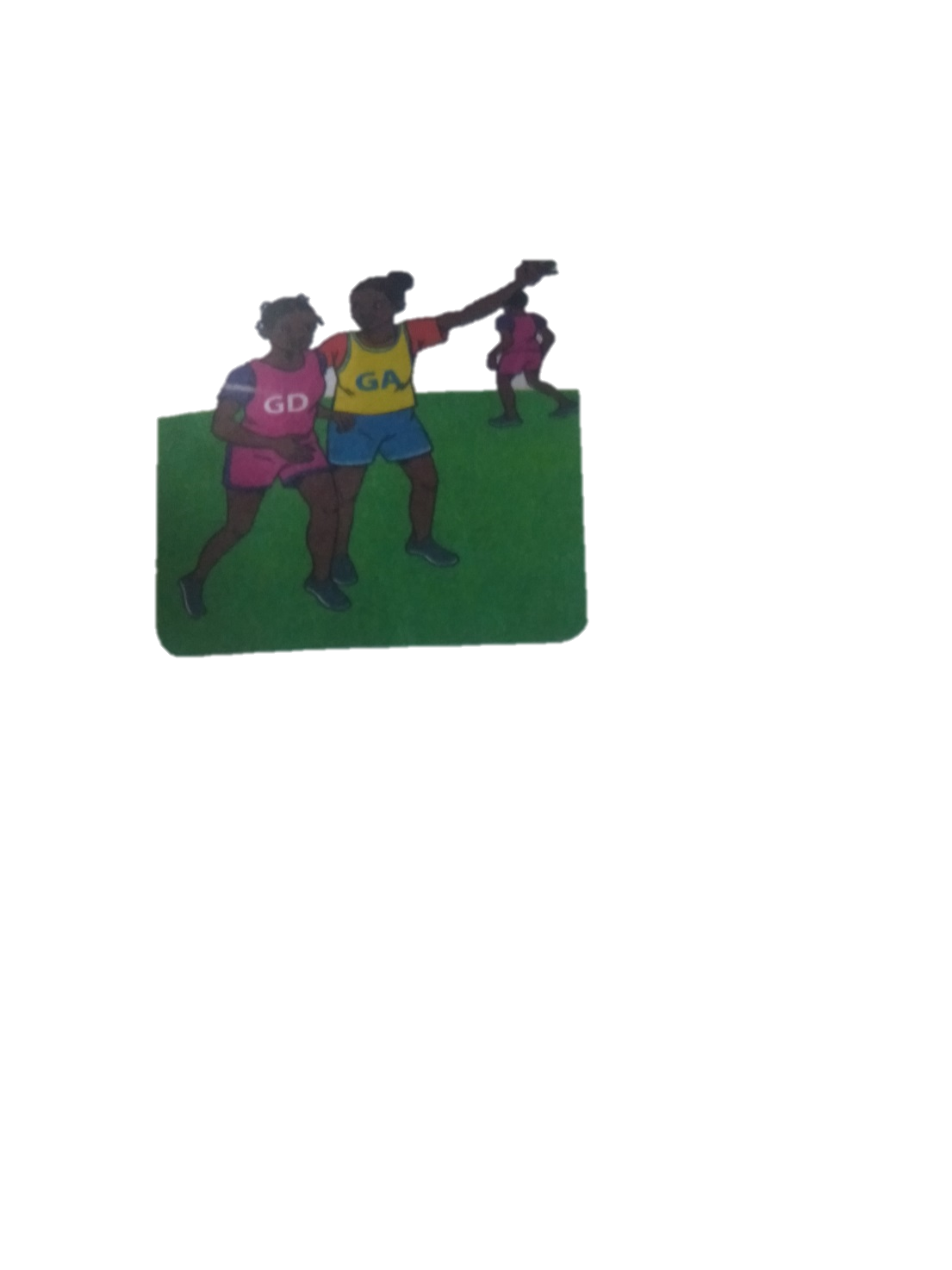 Identify the type of marking illustrated below.( 2 mks)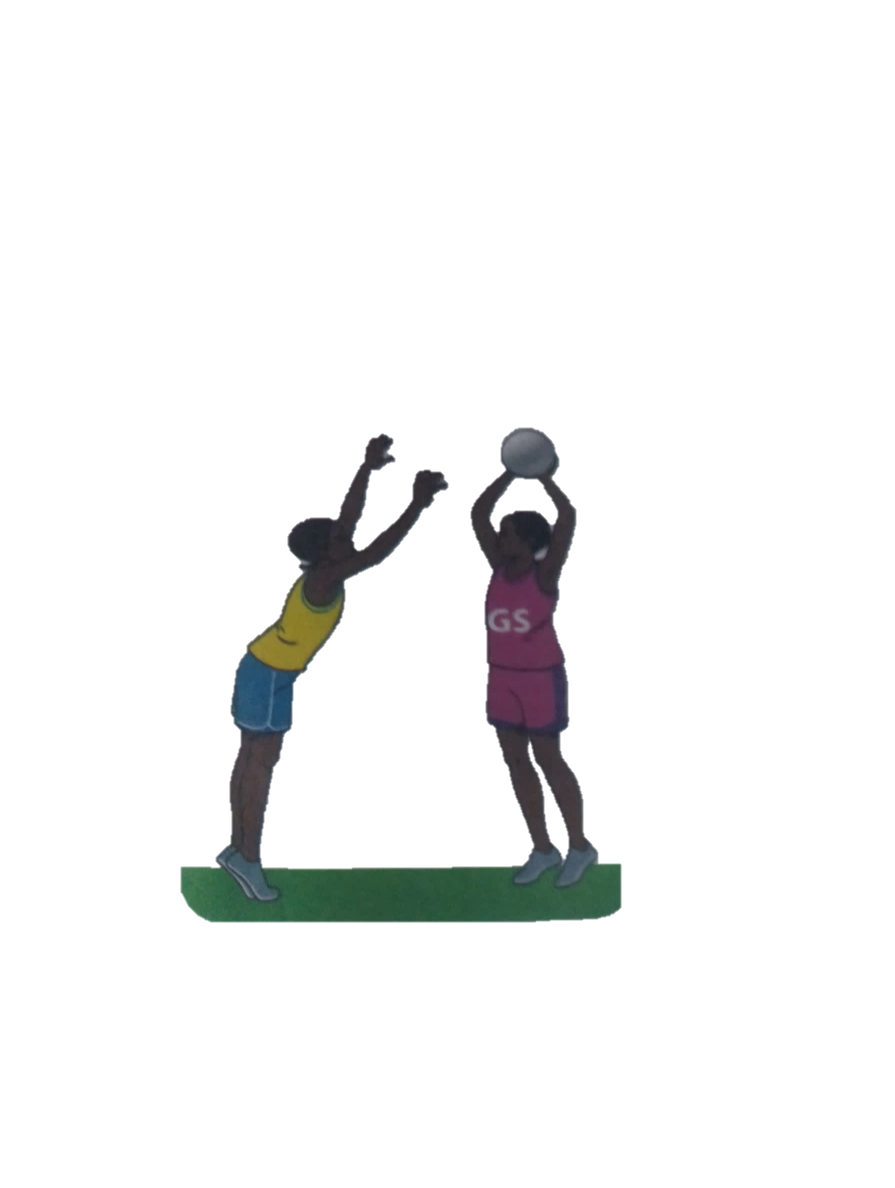 Marking player with a ball                             marking player without a ballFrom the game of netball, what do you think these two players are doing? (1 mk)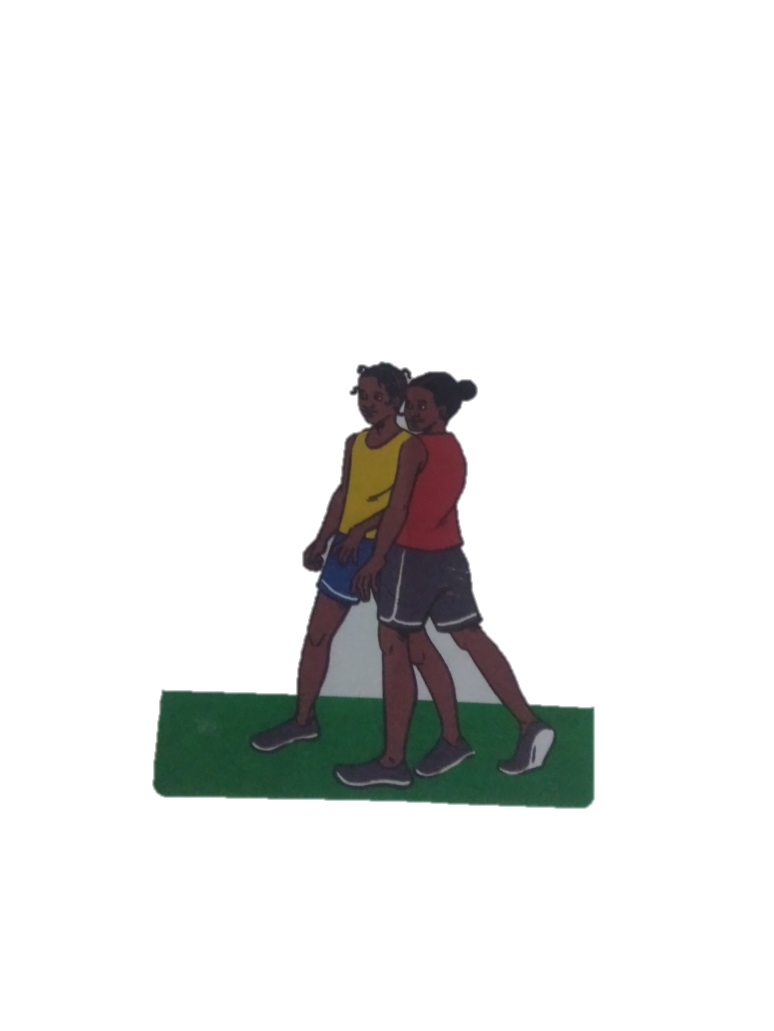                                            MarkingA centre player if offside whether he of she enters which part of the netball court?goal area (1 mk)Which is the most common type of injury in a netball game?_sprains,bruising,fracturs and dislocation(1 mk)What does a referee do to start a netball game ?(1 mk)By blowing the whistle.Identify the materials needed in the game of handball.(2 mks)Balls                          Red CardsWhistle                     Yellow CardsGive two types of passes in a game of handball. (2 mks)Jump passSide pass                       flick passDefine the following terms. (4 mks)Reception.Is the act of receiving the ball with one or both hands.Passing Is delivering the ball to a team mate during play in a handball game.PivotingIs the act of turning with one foot on the ground while the other foot makes repeated short steps.MarkingIt is a defensive action that limits the chances of attacking players gaining possession of the ball.What size is a handball court?(1 mk)20 by 40mName the type of pass below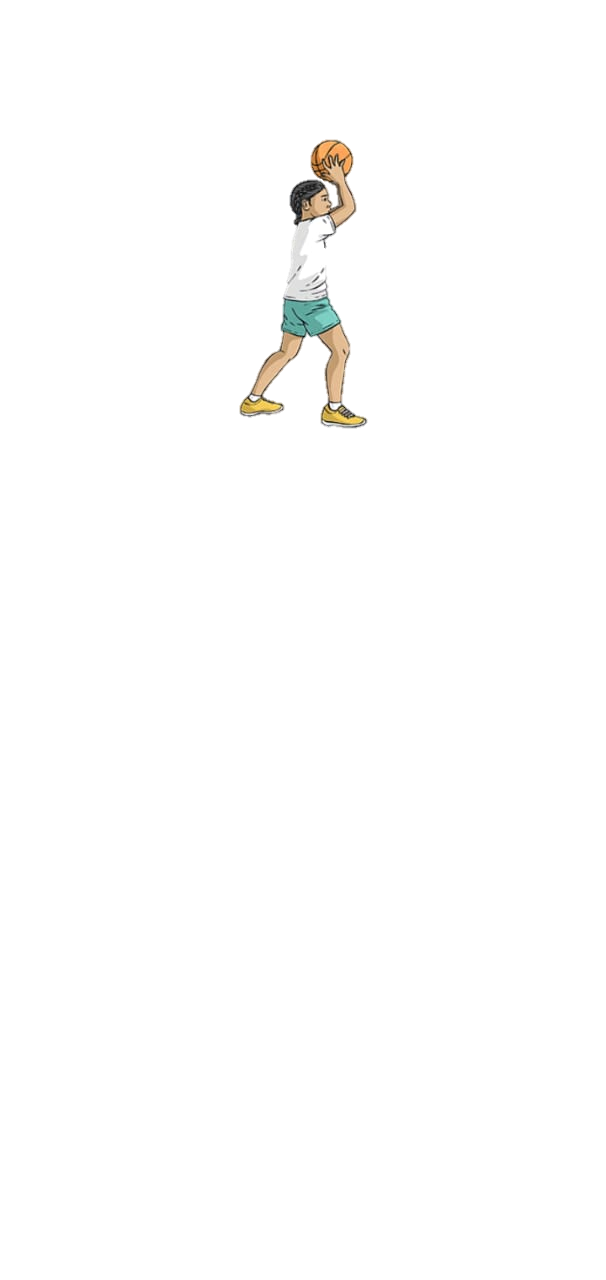 Overhead passName the type of art activity illustrated below(4 mk)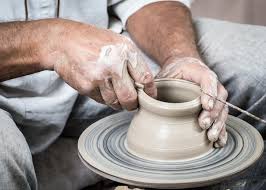 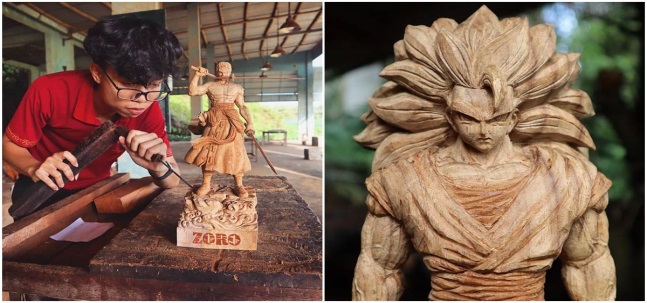 Name the three types of perspective viewpoints.(3 mks)Bird’s eye viewNormal eye viewWorm’s eye view Differentiate between analogous and complementary colours. (2 mks)Analogous colours are colours that are next to each other on a colour wheel. They create harmony when used in a composition while complementary colours are colours that are directly opposite each other on a colour wheel.Name two examples of analogous colours. (2 mks)How can a song benefit a singer and listeners?Stress relieverEarn incomeEntertainingPass timeHobby and improving talent etc.Educate and enlightenEmbrace moral values etc.When performing a dance or a song adjudicators/judges  check on;Tonal variationAdornmentsAccompanimentVolumePitch Message/ themeArticulation of words and voicesHarmony etc.Costumes Name two categories of participants in a dance presentation:PresenterListeners Define the following termsPitch: highness or lowness of soundVolume: loudness or softness of a soundTempo; speed of a soundDance formation: how performers are arranged in a dance/ presentationWhat is body adornment?The make ups or jewellery worn while performing What is the meaning of: (2mks) An artiste:  It is a professional entertainer, especially a singer or dancerAudience Audience in the arts refers to an individual's. Or group's viewing, hearing, reading, and/or listening of an artistic product or products.Draw a drum and name the following parts; skin membrane, sling, sound box and tuning laces. (4mks) 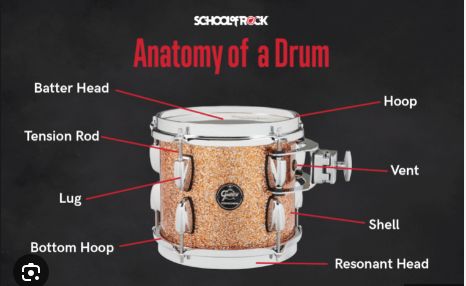 Drama can be described as?the art of composing, writing, acting, or producing plays; a literary composition intended to portray life or character or enact a story, usually involving conflicts and emotions exhibited through action and dialogue, designed for theatrical performance. (2mks) 	THE ENDAnalogous coloursRed,orangeRed-orange orange etc